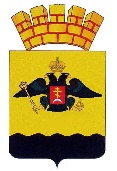 РЕШЕНИЕГОРОДСКОЙ ДУМЫ МУНИЦИПАЛЬНОГО ОБРАЗОВАНИЯГОРОД  НОВОРОССИЙСКот 24 апреля 2018 г.								         № 288г. НовороссийскО внесении изменений в решение городской Думы муниципального образования город Новороссийск от 21 ноября 2017 года № 249«О передаче движимого имущества из собственности муниципального образования город Новороссийск в государственную собственность Краснодарского края на безвозмездной основе»В рамках реализации плана мероприятий, утвержденного распоряжением  главы  администрации (губернатора) Краснодарского края от 21 августа 2017 года № 248-р «Об утверждении плана мероприятий по переходу на централизованную систему организации многофункциональных центров предоставления государственных и муниципальных услуг на территории Краснодарского края», сотрудниками департамента информатизации и связи Краснодарского края и государственного автономного учреждения Краснодарского края «Многофункциональный центр предоставления государственных и муниципальных услуг Краснодарского края» (далее МФЦ) завершена работа по проверке объектов муниципальной собственности муниципальных образований Краснодарского края, используемых в деятельности муниципальных МФЦ. Сформирован итоговый перечень движимого имущества, подлежащего передаче из собственности муниципального образования город Новороссийск в государственную собственность Краснодарского края на безвозмездной основе. В соответствии с Федеральным законом от 6 октября 1999 года          № 184-ФЗ «Об общих принципах организации законодательных (представительных) и исполнительных органов государственной власти  субъектов Российской Федерации», Федеральным законом                              от 6 октября   2003 года № 131-ФЗ «Об общих принципах организации местного самоуправления в Российской Федерации», в соответствии с Уставом муниципального образования город Новороссийск, руководствуясь     пунктом 5 Положения об управлении и распоряжении муниципальным имуществом муниципального образования город Новороссийск», утвержденного решением городской Думы муниципального образования город Новороссийск от 20 сентября 2016 года № 100, городская Дума муниципального образования город Новороссийск р е ш и л а:1. Внести изменения в приложение «Перечень движимого имущества, подлежащего передаче из собственности муниципального образования   город Новороссийск в государственную собственность Краснодарского края на безвозмездной основе» к решению городской Думы муниципального образования город Новороссийск от 21 ноября 2017 года № 249 «О передаче движимого имущества из собственности муниципального образования город Новороссийск в государственную собственность Краснодарского края на безвозмездной основе», утвердив его в новой редакции (прилагается).2. Контроль за выполнением настоящего решения возложить на председателя постоянного комитета городской Думы по муниципальной собственности, земельным отношениям, вопросам торговли и потребительского рынка Ю.А. Андриевского и заместителя главы муниципального образования Д.А. Агапова.3. Настоящее решение вступает в силу со дня его официального опубликования.     И. о. главы  муниципального                               Председатель городской Думыобразования город Новороссийск________________С.В. Калинина	                     ______________А.В. ШаталовУТВЕРЖДЕНОрешением городской Думымуниципального образованиягород Новороссийскот 24.04.2018 г. № 288ПЕРЕЧЕНЬдвижимого имущества, подлежащего передаче из собственности муниципального образования город Новороссийск в государственную собственность Краснодарского края на безвозмездной основеНачальник управления имущественныхи земельных отношений						       В.А. АртемовЮ.В. МорозоваД.В. Постонен 671236№ п/пНаименованиеИнвентарный номерБалансовая стоимость(руб.)Кол-воОстаточная стоимость(руб.)Коммутатор D-Link DES-1024C 24х10/100 Base-TX.Unmanaged.19"630,0010,00Тестер универсальный LAN LT-1001875,0010,00Маршрутизатор ТР-LINK TL-WR 841N 100Мбит/с Wireless Router2500,0020,00Коммутатор неуправляемый D-Link DES-1024A/C1A Китай4101341432225500012490,0010,00Маршрутизатор UPVEL UR-305B1355,6210,00Огнетушитель ОП-4 (з)410134142944203002680,0010,00Огнетушитель ОП-4 (з)410134142944203003680,0010,00Огнетушитель ОП-4 (з)410134142944203004680,0010,00Огнетушитель ОП-4 (з)410134142944203005680,0010,00Огнетушитель ОП-4 (з)410134142944203006680,0010,00Огнетушитель ОП-4 (з)410134142944203007680,0010,00Огнетушитель ОП-4 (з)410134142944203008680,0010,00Огнетушитель ОП-4 (з)410134142944203009680,0010,00Огнетушитель ОП-4 (з)410134142944203010680,0010,00Огнетушитель ОП-4 (з)410134142944203011680,0010,00Огнетушитель ОП-4 (з)410134142944203012680,0010,00Огнетушитель ОП-4 (з)410134142944203013680,0010,00Огнетушитель ОП-4 (з)410134142944203014680,0010,00Огнетушитель ОП-4 (з)410134142944203015680,0010,00Огнетушитель ОП-4 (з)410134142944203016680,0010,00Огнетушитель ОП-4 (з)410134142944203017680,0010,00Огнетушитель ОП-4 (з)410134142944203018680,0010,00Огнетушитель ОП-4 (з)410134142944203019680,0010,00Огнетушитель ОП-4 (з)410134142944203020680,0010,00Огнетушитель ОП-4 (з)410134142944203001680,0010,00Сервер Intel Brade Server21340000011,0010,00Шлюз телефония Voip Gateway Natesk Network21341000031,0010,00Мини АТС Samsung OfficeServ 720021340000021,0010,00ИБП Power АРС21340000721,0010,00Монитор Acer21340000141,0010,00Монитор Acer21340000151,0010,00Монитор AOC 1821340000161,0010,00Монитор LG 2221340000171,0010,00Монитор LG 2221340000181,0010,00Монитор Philips21340000191,0010,00Монитор 18.5 AOC E 970S wn/01BlackTNLED 5ms 16:9 50M:1 200cd21340000211,0010,00Монитор 18.5 AOC E 970S wn/01BlackTNLED 5ms 16:9 50M:1 200cd21340000221,0010,00Монитор 18.5 AOC E 970S wn/01BlackTNLED 5ms 16:9 50M:1 200cd21340000231,0010,00 Монитор Samsung21340000241,0010,00 Монитор Samsung21340000251,0010,00 Монитор Samsung21340000271,0010,00 Монитор Samsung21340000261,0010,00 Монитор Samsung21340000281,0010,00 Монитор ЛОС21340000291,0010,00 Монитор ЛОС21340000301,0010,00МФУ А4 HP LaserJet Pro M12521340000311,0010,00МФУ  Samsung21340000361,0010,00МФУ А4 HP LaserJet Pro M12521340000321,0010,00МФУ А4 HP LaserJet Pro M12521340000331,0010,00МФУ А4 HP LaserJet Pro M12721340000341,0010,00МФУ А4 HP LaserJet Pro M12721340000351,0010,00Принтер HP 2055 D21340000371,0010,00Принтер HP 2055 D21340000381,0010,00Принтер HP 2055 D21340000391,0010,00Принтер HP 2055 D21340000401,0010,00Принтер HP 2055 D21340000411,0010,00Принтер HP 2055 D21340000421,0010,00Принтер HP 2055 D21340000431,0010,00Принтер HP 2055 D21340000441,0010,00Роутер D-Link DIR 32021340000451,0010,00Роутер  TP-Link 84121340000461,0010,00Системный блок  21340000471,0010,00Системный блок  21340000501,0010,00Системный блок  21340000481,0010,00Системный блок  (белый)21340000491,0010,00Системный блок  21340000511,0010,00Системный блок  21340000521,0010,00Системный блок  21340000531,0010,00Системный блок  21340000541,0010,00Системный блок  21340000551,0010,00Системный блок  21340000561,0010,00Системный блок  21340000571,0010,00Системный блок  21340000581,0010,00Системный блок  21340000591,0010,00Системный блок  21340000601,0010,00Системный блок  21340000621,0010,00Системный блок  21340000611,0010,00Системный блок  21340000631,0010,00Системный блок  21340000641,0010,00Системный блок   CityLine Office a 3501 FM2 A4-5300/4G/500G/DVD/LP2201(450W)21340000651,0010,00Системный блок  (Интернет шлюз)21340000661,0010,00Системный блок   CityLine Office a 3501 FM2 A4-5300/4G/500G/DVD/LP2201(450W)21340000671,0010,00Системный блок DEPO21340000681,0010,00Системный блок DEPO21340000691,0010,00Системный блок IMANGO21340000701,0010,00Системный блок IMANGO21340000711,0010,00Телефон Panasonic21340000731,0010,00Телефон Panasonic21340000741,0010,00Телефон  Samsung OfficeServ DS501421340000751,0010,00ИБП Power АРС21340000761,0010,00ИБП Power АРС21340000771,0010,00ИБП Power АРС21340000781,0010,00ИБП Power АРС21340000791,0010,00ИБП Power АРС21340000801,0010,00ИБП Power АРС21340000811,0010,00ИБП Power АРС21340000821,0010,00ИБП Power АРС21340000831,0010,00ИБП Power АРС21340000841,0010,00ИБП Power АРС21340000851,0010,00Кресло 02V_UA_Prestige GTP J RU ткань черная С-1115 118,9280,00Мышь Oklick 175M optical (1000dpi) USB черный273,0010,00Мышь Oklick 145M optical (1000dpi) USB черный4 100,00200,00Подставка под огнетушитель П-1514300,00260,00Коммутатор D-link DSL264OU21360000021,0010,00Коммутатор TR - link 106021360000041,0010,00Клавиатура Oklick 180М USB черный5729,40200,00Клавиатура Oklick 180M USB черный300,0010,00Стрелки навигации 1  ( композит на металлотрубе)1000,0010,00Стрелки навигации 2  ( композит на металлотрубе)1000,0010,00Табличка " Выход, стрелка вниз" 75 см*20см1040,0010,00Табличка "Окно 1, значок инвалида" 75см*20см1040,0010,00Табличка "Окна 5-6, стрелка вниз" 75см*20см1040,0010,00Табличка "Окна 7-9, стрелка вниз" 75см*20см1040,0010,00Табличка "Окна 10-12, стрелка вниз" 75см*20см1040,0010,00Табличка "Окна 13-16, стрелка вниз" 75см*20см1040,0010,00Табличка "Окна 17-20, стрелка вниз" 75см*20см1040,0010,00Табличка "Окна 21-24, стрелка вниз" 75см*20см1040,0010,00Табличка "Окна 25-28, стрелка вниз" 75см*20см1040,0010,00Информационный стенд из ПВХ с 4 карманами3450,0020,00Информационный стенд из ПВХ  с 8 карманами2100,0010,00Информационный стенд из ПВХ  с 8 карманами2100,0010,00Информационный стенд из ПВХ с 10 карманами2400,0010,00Информацинный стенд из ПВХ  1  с 12 карманами2700,0010,00Информацинный стенд из ПВХ  2  с 12 карманами2700,0010,00Информацинный стенд из ПВХ  3  с 12 карманами2700,0010,00Стойка информации "Мои Документы ", "ИНФО"1250,0010,00Подставка под системный блок.12280,0060,00Вешалка 121360000051,0010,00Вешалка 1321360000171,0010,00Подставка под системный блок 21360002331,0010,00Рессепшн21360002011,0010,00Рессепшн21360002021,0010,00Стеллаж21360002031,0010,00Стол большой21360002041,0010,00стол Эрго левый21360002051,0010,00стол Эрго левый21360002061,0010,00стол Эрго правый21360002071,0010,00стол прямой21360002081,0010,00стол прямой21360002091,0010,00стол прямой21360002101,0010,00стол прямой21360002111,0010,00стол прямой21360002121,0010,00стол прямой21360002131,0010,00Секции 4х местные21360002141,0010,00Секции 4х местные21360002151,0010,00Секции 4х местные21360002161,0010,00Тумба подкатная21360002171,0010,00Шкаф стеллаж21360002181,0010,00Шкаф стеллаж21360002191,0010,00Тумба 21360002201,0010,00Тумба 21360002211,0010,00Тумба 21360002221,0010,00Тумба 21360002231,0010,00Тумба 21360002241,0010,00Тумба 21360002251,0010,00Тумба 21360002261,0010,00Тумба 21360002271,0010,00Тумба 21360002281,0010,00Тумба 21360002291,0010,00Тумба 21360002301,0010,00Тумба 21360002311,0010,00Тумба 21360002321,0010,00Вешалка 221360000061,0010,00Вешалка 321360000071,0010,00Вешалка 421360000081,0010,00Вешалка 521360000091,0010,00Вешалка 621360000101,0010,00Вешалка 721360000111,0010,00Вешалка 821360000121,0010,00Вешалка 921360000131,0010,00Вешалка 1021360000141,0010,00Вешалка 1121360000151,0010,00Вешалка 1221360000161,0010,00Подставка под системный блок 21360002341,0010,00Подставка под системный блок 21360002351,0010,00Подставка под системный блок 21360002361,0010,00Подставка под системный блок 21360002371,0010,00Подставка под системный блок 21360002381,0010,00Подставка под системный блок 21360002391,0010,00Подставка под системный блок 21360002401,0010,00Подставка под системный блок 21360002411,0010,00Подставка под системный блок 21360002421,0010,00Подставка под системный блок 21360002431,0010,00Подставка под системный блок 21360002441,0010,00Подставка под системный блок 21360002451,0010,00Подставка под системный блок 21360002461,0010,00Подставка под системный блок 21360002471,0010,00Подставка под системный блок 21360002481,0010,00Подставка под системный блок 21360002491,0010,00Подставка под системный блок 21360002501,0010,00Подставка под системный блок 22360002511,0010,00Подставка под системный блок 21360002521,0010,00Подставка под системный блок 21360002531,0010,00Подставка под системный блок 21360002541,0010,00Подставка под системный блок 21360002561,0010,00Подставка под системный блок 21360002551,0010,00Кресло подкатное21360002611,0010,00Кресло подкатное21360002621,0010,00Кресло подкатное21360002631,0010,00Кресло подкатное21360002641,0010,00Кресло подкатное21360002651,0010,00Кресло подкатное21360002661,0010,00Кресло подкатное21360002671,0010,00Кресло подкатное21360002681,0010,00Кресло подкатное21360002691,0010,00Кресло подкатное21360002701,0010,00Кресло подкатное21360002711,0010,00Кресло подкатное21360002721,0010,00Кресло подкатное21360002731,0010,00Кресло подкатное21360002741,0010,00Кресло подкатное21360002751,0010,00Кресло подкатное21360002761,0010,00Кресло подкатное21360002771,0010,00Кресло подкатное21360002781,0010,00Кресло подкатное21360002791,0010,00Кресло подкатное21360002801,0010,00Кресло подкатное21360002821,0010,00Кресло подкатное21360002811,0010,00Кресло подкатное21360002831,0010,00Кресло подкатное21360002841,0010,00Кресло подкатное21360002851,0010,00Кресло подкатное21360002861,0010,00Кресло подкатное21360002871,0010,00Кресло подкатное21360002881,0010,00Кресло подкатное21360002891,0010,00Кресло подкатное21360002901,0010,00Кресло подкатное21360002911,0010,00Кресло подкатное21360002921,0010,00Кресло подкатное21360002931,0010,00Кресло подкатное21360002941,0010,00Кресло подкатное21360002951,0010,00Кресло подкатное21360002961,0010,00Кресло подкатное21360002971,0010,00Кресло подкатное21360002981,0010,00Кресло подкатное21360002991,0010,00Кресло подкатное21360003001,0010,00Кресло подкатное21360003011,0010,00Кресло подкатное21360003021,0010,00Кресло подкатное21360003031,0010,00Кресло подкатное21360003041,0010,00Кресло подкатное21360003051,0010,00Кресло подкатное21360003061,0010,00Кресло подкатное21360003071,0010,00Кресло подкатное21360003081,0010,00Кресло подкатное21360003091,0010,00Кресло подкатное21360003101,0010,00Кресло подкатное21360003111,0010,00Табличка " Окна5-28,стрелка вверх" 75см*20см,1040,0010,00Табличка "Окна 2-4, стрелка вниз" 75см*20см1040,0010,00Табличка "Оплата, стрелка вниз" 75см*20 см1040,0010,00Табличка " Выход, стрелка вниз" 75 см*20см1040,0010,00Табличка "Электронная очередь, стрелка вниз"75см*20см1040,0010,00Кресло 21360003131,0010,00Кресло 21360003141,0010,00Кресло 21360003151,0010,00Кресло 21360003161,0010,00Кресло 21360003171,0010,00Кресло 21360003181,0010,00Кресло 21360003191,0010,00Кресло 21360003201,0010,00Кресло 21360003211,0010,00Кресло 21360003221,0010,00Кресло 21360003231,0010,00Кресло 21360003241,0010,00Кресло 21360003251,0010,00Кресло 21360003261,0010,00Кресло 21360003271,0010,00Кресло 21360003281,0010,00Кресло 21360003291,0010,00Кресло 21360003301,0010,00Кресло 21360003311,0010,00Кресло 21360003321,0010,00Кресло 21360003331,0010,00Кресло 21360003341,0010,00Кресло 21360003351,0010,00Кресло 21360003361,0010,00Кресло 21360003371,0010,00Кресло 21360003381,0010,00Кресло 21360003391,0010,00Кресло 21360003401,0010,00Кресло 21360003411,0010,00Кресло 21360003421,0010,00Кресло 21360003431,0010,00Кресло 21360003441,0010,00Кресло 21360003451,0010,00Кресло 21360003461,0010,00Кресло 21360003471,0010,00Кресло 21360003481,0010,00Кресло 21360003491,0010,00Кресло 21360003501,0010,00Кресло 21360003511,0010,00Кресло 21360003521,0010,00Кресло 21360003531,0010,00Кресло 21360003541,0010,00Кресло 21360003551,0010,00Кресло 21360003561,0010,00Кресло 21360003571,0010,00Кресло 21360003581,0010,00Кресло 21360003591,0010,00Кресло 21360003601,0010,00Кресло 21360003611,0010,00Кресло 21360003621,0010,00Кресло 21360003631,0010,00Кресло 21360003641,0010,00Кресло 21360003651,0010,00Кресло 21360003661,0010,00Кресло 21360003671,0010,00Кресло 21360003681,0010,00Кресло 21360003691,0010,00Кресло 21360003701,0010,00Кресло 21360003711,0010,00Кресло 21360003721,0010,00Кресло 21360003731,0010,00Кресло 21360003741,0010,00Кресло 21360003751,0010,00Кресло 21360003761,0010,00Кресло 21360003771,0010,00Кресло 21360003781,0010,00Кресло 21360003791,0010,00Кресло 21360003801,0010,00Кресло 21360003811,0010,00Кресло 21360003821,0010,00Кресло 21360003831,0010,00Кресло 21360003841,0010,00Кресло 21360003851,0010,00Кресло 21360003861,0010,00Кресло 21360003871,0010,00Кресло 21360003881,0010,00Кресло 21360003891,0010,00Кресло 21360003901,0010,00Кресло 21360003911,0010,00Кресло 21360003921,0010,00Кресло 21360003931,0010,00Кресло 21360003941,0010,00Кресло 21360003951,0010,00Кресло 21360003961,0010,00Кресло 21360003971,0010,00Кресло 21360003981,0010,00Кресло 21360003991,0010,00Кресло 21360004001,0010,00Кресло 21360004011,0010,00Кресло 21360004021,0010,00Кресло 21360004031,0010,00Кресло 21360004041,0010,00Кресло 21360004051,0010,00Кресло 21360004061,0010,00Кресло 21360004071,0010,00Кресло 21360004081,0010,00Кресло 21360004091,0010,00Кресло 21360004101,0010,00Кресло 21360004111,0010,00Кресло 21360004121,0010,00Кресло 2136004131,0010,00Кресло 21360004141,0010,00Кресло 21360004151,0010,00Кресло 21360004161,0010,00Кресло 21360004171,0010,00Кресло 21360004181,0010,00Кресло 21360004191,0010,00Кресло 21360004201,0010,00Кресло 21360004211,0010,00Кресло 21360004221,0010,00Кресло 21360004231,0010,00Кресло 21360004241,0010,00Кресло 21360004251,0010,00Кресло 21360004261,0010,00Кресло 21360004271,0010,00Кресло 21360004281,0010,00Кресло 21360004291,0010,00Кресло 21360004301,0010,00Кресло 21360004311,0010,00Кресло 21360004321,0010,00Кресло 21360004331,0010,00Кресло 21360004341,0010,00Кресло 21360004351,0010,00Кресло 21360004361,0010,00Кресло 21360004371,0010,00Кресло 21360004381,0010,00Кресло 21360004391,0010,00Кресло 21360004401,0010,00Програмно-аппаратный комплекс (электронная очередь)441429264810012195600,0011580124,85Программно-аппаратный комплекс4101341430201940021933948,0011514926,02Supermicro SERVER SYS-7047A([9DA7, CSE-743Q-1200B-SQ) (Сервер в сборе)4101341430200000001642689,231285639,63ИБП Ippon4414302032000511750,0010,00МФУ Kyocera4414301021507716000,0010,00МФУ Kyocera4414301021507116000,0010,00МФУ Kyocera4414301021506916000,0010,00МФУ Kyocera4414301021507016000,0010,00МФУ Kyocera4414301021507616000,0010,00МФУ Kyocera4414301021507216000,0010,00МФУ Kyocera4414301021507416000,0010,00МФУ Kyocera4414301021507516000,0010,00МФУ Sharp4414301021507821000,0010,00МФУ Sharp4414301021507921000,0010,00Монитор Philips441430203500164050,0010,00Монитор Philips441430203500054050,0010,00Монитор Philips441430203500064050,0010,00Монитор Philips441430203500074050,0010,00Монитор Philips441430203500084050,0010,00Монитор Philips441430203500094050,0010,00Монитор Philips441430203500104050,0010,00Монитор Philips441430203500114050,0010,00Монитор Philips441430203500124050,0010,00Монитор Philips441430203500134050,0010,00Монитор Philips441430203500144050,0010,00Монитор Philips441430203500154050,0010,00Монитор Philips441430203500044050,0010,00Монитор Philips441430203500014050,0010,00Монитор Philips441430203500174050,0010,00Монитор Philips441430203500184050,0010,00Монитор Philips441430203500024050,0010,00Монитор Philips441430203500034050,0010,00Сервер Supermicro + серверная ОС Microsoft4414302002004998583,00153551,80Системный блок с OC Microsoft4414302002006411610,0010,00Системный блок с OC Microsoft4414302002006511610,0010,00Системный блок с OC Microsoft4414302002005311610,0010,00Системный блок с OC Microsoft4414302002005411610,0010,00Системный блок с OC Microsoft4414302002005511610,0010,00Системный блок с OC Microsoft4414302002005611610,0010,00Системный блок с OC Microsoft4414302002005711610,0010,00Системный блок с OC Microsoft4414302002005811610,0010,00Системный блок с OC Microsoft4414302002005911610,0010,00Системный блок с OC Microsoft4414302002006011610,0010,00Системный блок с OC Microsoft4414302002006111610,0010,00Системный блок с OC Microsoft4414302002006211610,0010,00Системный блок с OC Microsoft4414302002006311610,0010,00Системный блок с OC Microsoft4414302002005111610,0010,00Системный блок с OC Microsoft4414302002005211610,0010,00Сплит-система Clean Bio 7000BTU4416293028000717356,6710,00Сплит-система Clean Bio 9000BTU4416293028000823673,3310,00Сплит-система Clean Bio 18000BTU4416293028000440366,67122724,81Сплит-система Clean Bio 18000BTU4416293028000540366,67122724,81Сплит-система Clean Bio 18000BTU4416293028000240366,67122724,81Сплит-система Clean Bio 18000BTU4416293028000640366,67122724,81Сплит-система Clean Bio 18000BTU4416293028000140366,67122724,81Стол21360004501,0010,00Аппаратно-програмный комплекс VipNetCoordinator HW 1000 P1544143020020001157570,00119341,72ИБП Smart-UPS 1500VA4414302032000449810,0010,00МФУ Epson L210441430102150016890,0010,00Модуль E1/ISDN PRI4414302003000134634,0010,00Монитор 20" TFT BenQ G2020HDA4101040526394692,0010,00Монитор 20" TFT BenQ G2020HDA4101040526414692,0010,00Моноблок НР 34204414323001000128320,0010,00Моноблок НР 34204414323001000328320,0010,00Моноблок НР 34204414323001000728320,0010,00Моноблок НР 34204414323001000528320,0010,00Моноблок НР 34204414323001000628320,0010,00Моноблок НР 34204414323001000228320,0010,00Моноблок НР 34204414323001000428320,0010,00Моноблок НР 34204414323001000828320,0010,00Плата ТЕ 2204414302003000262392,0010,00Сервер Supermicro CRM-системы4414302002004458340,0010,00Сервер Trinity Entry Level Server44143020020045124504,0010,00Сканер поточный Epson Gt25004414301021501634728,0010,00Сканер поточный Epson Gt25004414301021501934728,0010,00Сканер поточный Epson Gt-S50N4414301021501830607,0010,00Сканер поточный Epson Gt-S50N4414301021501730607,0010,00Сканер поточный Epson Gt-S55N4414301021506430607,0010,00Сканер поточный Epson Gt-S55N4414301021506330607,0010,00Сканер поточный Epson Gt-S55N4414301021505730607,0010,00Сканер поточный Epson Gt-S55N4414301021505630607,0010,00Сканер поточный Epson Gt-S55N4414301021506030607,0010,00Сканер поточный Epson Gt-S55N4414301021505530607,0010,00Сканер поточный Epson Gt-S55N4414301021505930607,0010,00Сканер поточный Epson Gt-S55N4414301021506130607,0010,00Сканер поточный Epson Gt-S55N4414301021505830607,0010,00Сканер поточный Epson Gt-S55N4414301021506230607,0010,00Сплит-система AirWell Awau-184416293027400138000,0010,00Сплит-система внутр.блок LS-H24KEA24416293027400319500,0010,00Сплит-система внутр.блок LU-H24KEA24416293027400219500,0010,00ЖК монитор 20" Benq G2025HDA4101040557635085,6810,00ЖК монитор 20" Benq G2025HDA4101040357145085,6810,00ЖК монитор 20" Benq G2025HDA4101040357155085,6810,00ЖК монитор 20" Benq G2025HDA4101040357175085,6810,00ЖК монитор 20" Benq G2025HDA4101040357185085,6810,00ЖК монитор 20" Benq G2025HDA4101040357195085,6810,00Дверной блок41010600000118853,3310,00Дверной блок4101060000025233,3310,00Дверной блок4101060000034966,6710,00Дверной блок4101060000045060,0010,00Диван офисный двухместный41010600000510700,0010,00Диван офисный трехместный41010600000612100,0010,00Жалюзи вертикальные ткан.беж.410106000007181200,1510,00Кресло руководителя (цвет -COFFEE)4101060000087133,3310,00Кресло руководителя (цвет -COFFEE)4101060000097133,3310,00Кресло руководителя (цвет -BROWN)4101060000107133,3310,00Окно приема заявителей41010600001139090,0010,00Окно приема заявителей41010600001251441,65131232,45Окно приема заявителей41010600001348766,65129608,17Окно приема заявителей в нишу4101060000145440,0010,00Ресепшн41010600001523940,0010,00Стеллаж41010600001710006,6710,00Стеллаж41010600001810006,6710,00Стол для персонального компьютера (прямоуг.)4101060000199006,6710,00Стол для персонального компьютера (прямоуг.)4101060000209006,6710,00Стол для персонального компьютера (прямоуг.)4101060000219006,6710,00Стол для персонального компьютера (прямоуг.)4101060000227996,6710,00Стол для персонального компьютера (прямоуг.)4101060000237996,6710,00Стол для персонального компьютера (прямоуг.)4101060000247996,6710,00Стол для персонального компьютера (прямоуг.)4101060000257996,6710,00Стол для персонального компьютера (прямоуг.)4101060000267996,6710,00Стол для персонального компьютера (прямоуг.)4101060000278096,6710,00Стол для персонального компьютера (прямоуг.)4101060000288096,6710,00Стол для персонального компьютера (прямоуг.)4101060000298096,6710,00Стол для персонального компьютера (прямоуг.)4101060000308096,6710,00Стол для персонального компьютера (прямоуг.)4101060000318096,6710,00Стол для персонального компьютера (прямоуг.)4101060000327236,6710,00Стол компьютерный офисный угловой4101060000336460,0010,00Стол компьютерный офисный угловой4101060000346460,0010,00Стол компьютерный офисный угловой4101060000356460,0010,00Стол компьютерный офисный угловой4101060000366460,0010,00Тумба открытая4101060000373893,3310,00Тумба открытая4101060000383893,3310,00Тумба открытая4101060000393893,3310,00Тумба открытая4101060000403893,3310,00Тумба открытая4101060000413893,3310,00Тумба открытая4101060000423893,3310,00Тумба открытая4101060000433893,3310,00Тумба открытая4101060000443893,3310,00Тумба открытая4101060000453893,3310,00Тумба подкатная4101060000463213,3310,00Тумба подкатная4101060000473213,3310,00Тумба подкатная4101060000483213,3310,00Тумба подкатная4101060000493213,3310,00Тумба подкатная4101060000503213,3310,00Тумба подкатная4101060000513213,3310,00Тумба подкатная4101060000523213,3310,00Тумба подкатная4101060000533213,3310,00Тумба подкатная4101060000543213,3310,00Тумба подкатная4101060000553213,3310,00Тумба подкатная4101060000563213,3310,00Тумба подкатная4101060000573213,3310,00Тумба подкатная4101060000583213,3310,00Тумба подкатная4101060000593213,3310,00Тумба подкатная4101060000603213,3310,00Тумба подкатная4101060000613213,3310,00Тумба подкатная4101060000623213,3310,00Шкаф д/документов с замком41010600006310016,6710,00Шкаф д/документов с замком41010600006410016,6710,00Шкаф д/документов с замком41010600006510016,6710,00Шкаф д/документов с замком41010600006610016,6710,00Шкаф д/одежды4101060000694766,6710,00Шкаф д/одежды4101060000704766,6710,00Шкаф д/одежды4101060000714766,6710,00Шкаф д/одежды4101060000724766,6710,00Шкаф д/одежды4101060000734766,6710,00Шкаф д/одежды4101060000744766,6710,00Шкаф д/одежды4101060000754766,6710,00Шкаф металлический архивный (цвет-серый)41010600007611198,9310,00Шкаф металлический архивный (цвет-серый)41010600007711198,9310,00Шкаф металлический архивный (цвет-серый)41010600007811198,9310,00Шкаф металлический архивный (цвет-серый)41010600007911198,9310,00Шкаф металлический архивный (цвет-серый)41010600008011198,9310,00Шкаф металлический архивный (цвет-серый)41010600008111198,9310,00Шкаф металлический архивный (цвет-серый)41010600008211198,9310,00Шкаф металлический архивный (цвет-серый)41010600008311198,9310,00Шкаф металлический архивный (цвет-серый)41010600008411198,9310,00Шкаф металлический архивный (цвет-серый)41010600008511198,9310,00Шкаф металлический архивный (цвет-серый)41010600008611198,9310,00Шкаф металлический архивный (цвет-серый)41010600008711198,9310,00Шкаф металлический архивный (цвет-серый)41010600008811198,9310,00Шкаф металлический архивный (цвет-серый)41010600008911198,9310,00Шкаф металлический архивный (цвет-серый)41010600009011198,9310,00Шкаф металлический архивный (цвет-серый)41010600009111198,9310,00Шкаф металлический архивный (цвет-серый)41010600009211198,9310,00Шкаф металлический архивный (цвет-серый)41010600009311198,9310,00Шкаф металлический архивный (цвет-серый)41010600009411198,9310,00Шкаф металлический архивный (цвет-серый)41010600009511198,9310,00Шкаф металлический архивный (цвет-серый)41010600009611198,9310,00Шкаф металлический архивный (цвет-серый)41010600009711198,9310,00Шкаф металлический архивный (цвет-серый)41010600009811198,9310,00Шкаф металлический архивный (цвет-серый)41010600009911198,9310,00Шкаф металлический архивный (цвет-серый)41010600010011198,9310,00Шкаф металлический архивный (цвет-серый)41010600010111198,9310,00Шкаф металлический архивный (цвет-серый)41010600010211198,9310,00Шкаф металлический архивный (цвет-серый)41010600010311198,9310,00Шкаф металлический архивный (цвет-серый)41010600010411198,9310,00Шкаф металлический архивный (цвет-серый)41010600010511198,9310,00Шкаф металлический архивный (цвет-серый)41010600010611198,9310,00Шкаф металлический архивный (цвет-серый)41010600010711199,0810,00Информационный стенд "Порядок обжалования должностных лиц"4101060320743467,0010,00Перегородка блок-секции "окна-приема"4101060396878629,0010,00Рабочее место оператора №141010604211525435,2010,00Рабочее место оператора №141010604211625435,2010,00Рабочее место оператора №141010604211725435,2010,00Рабочее место оператора №141010604211825435,2010,00Рабочее место оператора №141010604211925435,2010,00Рабочее место оператора №141010604212025435,2010,00Рабочее место оператора №141010604212125435,2010,00Рабочее место оператора №141010604212225435,2010,00Рабочее место оператора №141010604212325435,2010,00Рабочее место оператора №141010604212425435,2010,00Рабочее место оператора №241010604212533408,4310,00Рабочее место оператора №241010604212633408,4310,00Рабочее место оператора №241010604212733408,4310,00Рабочее место оператора №241010604212833408,4310,00Рабочее место оператора №241010604212933408,4310,00Рабочее место оператора №241010604213033408,4310,00Рабочее место оператора №241010604213133408,4210,00Рабочее место оператора №141010604213224176,0010,00Рабочее место оператора №141010604213324176,0010,00Рабочее место оператора №141010604213424176,0010,00Рабочее место оператора №141010604213524176,0010,00Рабочее место оператора №141010604213624176,0010,00Рабочее место оператора №141010604213724176,0010,00Рабочее место оператора №141010604213824176,0010,00Рабочее место оператора №141010604213924176,0010,00Рабочее место оператора №141010604214024176,0010,00Рабочее место оператора №141010604214124176,0010,00Рабочее место оператора №241010604214331427,0010,00Секция 4-х местная с перфорацией4101060321809730,0010,00Секция 4-х местная с перфорацией4101060321819730,0010,00Секция 4-х местная с перфорацией4101060321829730,0010,00Секция 4-х местная с перфорацией4101060321839730,0010,00Секция 4-х местная с перфорацией4101060321849730,0010,00Секция 4-х местная с перфорацией4101060321859730,0010,00Секция 4-х местная с перфорацией4101060321869730,0010,00Секция 4-х местная с перфорацией4101060321879730,0010,00Секция 4-х местная с перфорацией4101060321919730,0010,00Секция 4-х местная с перфорацией4101060321889730,0010,00Секция 4-х местная с перфорацией4101060321899730,0010,00Секция 4-х местная с перфорацией4101060321909730,0010,00Секция 4-х местная с перфорацией4101060321929730,0010,00Секция 4-х местная с перфорацией4101060321939730,0010,00Секция 4-х местная с перфорацией4101060321949730,0010,00Секция 4-х местная с перфорацией4101060321959730,0010,00Секция 4-х местная с перфорацией4101060321979730,0010,00Секция 4-х местная с перфорацией4101060321969730,0010,00Секция 4-х местная с перфорацией4101060321989730,0010,00Секция 4-х местная с перфорацией4101060321999730,0010,00Секция 4-х местная с перфорацией4101060322009730,0010,00Секция 4-х местная с перфорацией4101060322019730,0010,00Секция 4-х местная с перфорацией4101060322029730,0010,00Секция 4-х местная с перфорацией4101060322039730,0010,00Стелаж угловой4101060322535020,0010,00Секция 4-х местная с перфорацией4101060322059730,0010,00Секция 4-х местная с перфорацией4101060322049730,0010,00Секция 4-х местная с перфорацией4101060322069730,0010,00Стеллаж угловой для укрепл раб мест операторов (окна приема)41010603967916543,0010,00Стол ТАНГО41010604227511280,0010,00Стол ЭРГО левый41010604214510635,0010,00Стол ЭРГО левый41010604214610635,0010,00Стол ЭРГО левый41010604214710635,0010,00Стол ЭРГО левый41010604214810635,0010,00Стол ЭРГО левый41010604214910635,0010,00Стол ЭРГО правый41010604215110635,0010,00Стол ЭРГО правый41010604215210635,0010,00Стол ЭРГО правый41010604215310635,0010,00Стол ЭРГО правый41010604215410635,0010,00Стол ЭРГО правый41010604215510635,0010,00Стол ЭРГО правый41010604215710635,0010,00Стол ЭРГО правый41010604215610635,0010,00Стол ЭРГО правый41010604215810635,0010,00Стол ЭРГО правый41010604215910635,0010,00Стол ЭРГО правый41010604216010635,0010,00Шкаф гардероб ЭРГО4101060322346290,0010,00Шкаф гардероб ЭРГО4101060322356290,0010,00Шкаф гардероб ЭРГО4101060322366290,0010,00Шкаф гардероб ЭРГО4101060322376290,0010,00Шкаф для документов41010604228115140,0010,00Шкаф для одежды ТАНГО41010604228016230,0010,00Шкаф стеллаж4101060322544915,0010,00Шкаф стеллаж4101060322554915,0010,00Шкаф стеллаж4101060322564915,0010,00Шкаф стеллаж4101060322574915,0010,00Шкаф стеллаж4101060322584915,0010,00Шкаф стеллаж4101060322594915,0010,00Шкаф стеллаж4101060322383175,0010,00Шкаф стеллаж4101060322393175,0010,00Шкаф стеллаж4101060322403175,0010,00Шкаф стеллаж4101060322413175,0010,00Шкаф стеллаж4101060322423175,0010,00Шкаф стеллаж4101060322433175,0010,00Шкаф стеллаж4101060322443175,0010,00Шкаф стеллаж4101060322453175,0010,00Шкаф стеллаж4101060322463175,0010,00Шкаф стеллаж4101060322473175,0010,00Шкаф стеллаж4101060322483175,0010,00Шкаф стеллаж4101060322493175,0010,00Шкаф стеллаж4101060322503175,0010,00Стол приставной4101060320488940,0010,00Стол рук.угл.с тумбой41010604204726110,0010,00Стол-конференц41010604205310115,0010,00Шкаф витрина с рамками41010604205216385,0010,00Телевизор LED 39" (99 см) DEXP H39D7000E (HD. 1366*768.DVB-T2/C)210134000215999,0010,00Телевизор LED 40" (101 см) DEXP F40D7100K (FHD. 1920*108.DVB-T2/C)210134000116999,0010,00Телевизор LED 32" (81 см) DEXP H32B7000E (HD. 1366*768.DVB-T2/C)410134143230102000113490,0010,00Телевизор LED 32" (81 см) DEXP F32C7100B (FHD, 1920*1080,.DVB-T2/C)410134143230102000214499,0010,00"Ноутбук Acer ES1-131-C1NL(HD)Celeron N3050 (41.6) 2048/SSD 32/Intel HD/BT/Win 10410134143020020000816499,0010,00Коммутатор D-Link DES-1024C 24х10/100 Base-TX.Unmanaged.19"41013414322114300013299,0010,00Моноблок Lenovo IdeaCentre C260 (57-325621) Pentiuml410134143020020000140045,00117797,80Моноблок Lenovo IdeaCentre C260 (57-325621) Pentiuml410134143020020000240045,00117797,80Моноблок Lenovo IdeaCentre C260 (57-325621) Pentiuml410134143020020000340045,00117797,80Моноблок Lenovo IdeaCentre C260 (57-325621) Pentiuml410134143020020000440045,00117797,80Моноблок Lenovo IdeaCentre C260 (57-325621) Pentiuml410134143020020000540045,00117797,80Принтер лазерный НР LaserJetPro 400M401a, Филиппины41013414301021502610550,0010,00Принтер лазерный НР LaserJetPro 400M401a, Филиппины41013414301021502710550,0010,00Принтер лазерный НР LaserJetPro 400M401a, Филиппины41013414301021502810550,0010,00Принтер лазерный НР LaserJetPro 400M401a, Филиппины41013414301021502910550,0010,00Принтер лазерный НР LaserJetPro 400M401a, Филиппины41013414301021503010550,0010,00Принтер лазерный НР LaserJetPro 400M401a, Филиппины41013414301021503110550,0010,00Принтер лазерный НР LaserJetPro 400M401a, Филиппины41013414301021503210550,0010,00Принтер лазерный НР LaserJetPro 400M401a, Филиппины41013414301021503310550,0010,00Принтер лазерный НР LaserJetPro 400M401a, Филиппины41013414301021503410550,0010,00Монитор Acer K202HQLb Китай4101341430203500025400,0010,00Монитор Acer K202HQLb Китай4101341430203500035400,0010,00Монитор Acer K202HQLb Китай4101341430203500045400,0010,00Монитор Acer K202HQLb Китай4101341430203500055400,0010,00Монитор Acer K202HQLb Китай4101341430203500065400,0010,00Монитор Acer K202HQLb Китай4101341430203500075400,0010,00Монитор Acer K202HQLb Китай4101341430203500085400,0010,00Монитор Acer K202HQLb Китай4101341430203500095400,0010,00Монитор Acer K202HQLb Китай4101341430203500105400,0010,00Монитор Acer K202HQLb Китай4101341430203500115400,0010,00Монитор Acer K202HQLb Китай4101341430203500125400,0010,00Монитор Acer K202HQLb Китай4101341430203500015400,0010,00Коммутатор управляемый D-Link DES-1210-284101341432225500029800,0010,00ПК 2,7 Ггц Intel 2Гб жесткий диск 500 Гб4101341430202000029950,0010,00ПК 2,7 Ггц Intel 2Гб жесткий диск 500 Гб4101341430202000019950,0010,00ПК 2,7 Ггц Intel 2Гб жесткий диск 500 Гб4101341430202000039950,0010,00ПК 2,7 Ггц Intel 2Гб жесткий диск 500 Гб4101341430202000049950,0010,00ПК 2,7 Ггц Intel 2Гб жесткий диск 500 Гб4101341430202000059950,0010,00ПК 2,7 Ггц Intel 2Гб жесткий диск 500 Гб4101341430202000069950,0010,00ПК 2,7 Ггц Intel 2Гб жесткий диск 500 Гб4101341430202000079950,0010,00ПК 2,7 Ггц Intel 2Гб жесткий диск 500 Гб4101341430202000089950,0010,00ПК 2,7 Ггц Intel 2Гб жесткий диск 500 Гб4101341430202000099950,0010,00Сканер Canon CanoScan LIDE 120 Китай4101341430102150013890,0010,00Сканер Canon CanoScan LIDE 120 Китай4101341430102150123890,0010,00Сканер Canon CanoScan LIDE 120 Китай4101341430102150133890,0010,00Сканер Canon CanoScan LIDE 120 Китай4101341430102150203890,0010,00Сканер Canon CanoScan LIDE 120 Китай4101341430102150213890,0010,00Сканер Canon CanoScan LIDE 120 Китай4101341430102150223890,0010,00Сканер Canon CanoScan LIDE 120 Китай4101341430102150233890,0010,00Сканер Canon CanoScan LIDE 120 Китай4101341430102150243890,0010,00Сканер Canon CanoScan LIDE 120 Китай4101341430102150253890,0010,00Сканер Canon CanoScan LIDE 120 Китай4101341430102150023890,0010,00Сканер Canon CanoScan LIDE 120 Китай4101341430102150033890,0010,00Сканер Canon CanoScan LIDE 120 Китай4101341430102150043890,0010,00Сканер Canon CanoScan LIDE 120 Китай4101341430102150053890,0010,00Сканер Canon CanoScan LIDE 120 Китай4101341430102150063890,0010,00Сканер Canon CanoScan LIDE 120 Китай4101341430102150073890,0010,00Сканер Canon CanoScan LIDE 120 Китай4101341430102150083890,0010,00Сканер Canon CanoScan LIDE 120 Китай4101341430102150093890,0010,00Сканер Canon CanoScan LIDE 120 Китай4101341430102150103890,0010,00Сканер Canon CanoScan LIDE 120 Китай4101341430102150113890,0010,00Сканер Canon CanoScan LIDE 120 Китай4101341430102150143890,0010,00Сканер Canon CanoScan LIDE 120 Китай4101341430102150153890,0010,00Сканер Canon CanoScan LIDE 120 Китай4101341430102150173890,0010,00Сканер Canon CanoScan LIDE 120 Китай4101341430102150183890,0010,00Сканер Canon CanoScan LIDE 120 Китай4101341430102150193890,0010,00Принтер лазерный НР LaserJet Pro M401a, Филиппины41013414301021503910650,0010,00Принтер лазерный НР LaserJet Pro M401a, Филиппины41013414301021504010650,0010,00Принтер лазерный НР LaserJet Pro M401a, Филиппины41013414301021503810650,0010,00ПК 2,7 Ггц Intel 2Гб жесткий диск 2 Гб жест.диск 500 Гб41013414302020001110050,0010,00ПК 2,7 Ггц Intel 2Гб жесткий диск 2 Гб жест.диск 500 Гб41013414302020001210050,0010,00Сканер Canon CanoScan LIDE 120 Китай4101341430102150353900,0010,00Сканер Canon CanoScan LIDE 120 Китай4101341430102150363900,0010,00Сканер Canon CanoScan LIDE 120 Китай4101341430102150373900,0010,00Монитор 18.5" AOC E970Swn/01 Black TN LED 5ms 16:9 50М:1 200cd4101341430203500136635,0010,00Монитор 18.5" AOC E970Swn/01 Black TN LED 5ms 16:9 50М:1 200cd4101341430203500146635,0010,00МФУ A4 HP LaserJet Pro M127fn LAN, USB 2.0, CZ181A410134143010215004112905,0010,00Системный блок CityLine Office a3501 FM2 A4-5300/4G/500G/DVD/LP2201(450W)41013414302020001418472,0010,00Системный блок CityLine Office a3501 FM2 A4-5300/4G/500G/DVD/LP2201(450W)41013414302020001518472,0010,00МФУ PANASONIC  KX-MB2130 RUW41013400109609,0610,00МФУ PANASONIC  KX-MB2130 RUW41013400119609,0610,00МФУ PANASONIC  KX-MB2130 RUW41013400129609,0610,00МФУ PANASONIC  KX-MB2130 RUW41013400139609,0610,00МФУ PANASONIC  KX-MB2130 RUW41013400149609,0610,00МФУ PANASONIC  KX-MB2130 RUW41013400159609,0610,00МФУ PANASONIC  KX-MB2130 RUW41013400169609,0610,00МФУ PANASONIC  KX-MB2130 RUW41013400179609,0610,00МФУ PANASONIC  KX-MB2130 RUW41013400189609,0610,00МФУ PANASONIC  KX-MB2130 RUW41013400199609,0610,00МФУ PANASONIC  KX-MB2130 RUW41013400209609,0610,00МФУ PANASONIC  KX-MB2130 RUW41013400219609,0610,00МФУ PANASONIC  KX-MB2130 RUW41013400229609,0610,00МФУ PANASONIC  KX-MB2130 RUW41013400239609,0610,00МФУ PANASONIC  KX-MB2130 RUW41013400249609,0610,00МФУ PANASONIC  KX-MB2130 RUW41013400259609,0610,00МФУ PANASONIC  KX-MB2130 RUW41013400269609,0610,00МФУ PANASONIC  KX-MB2130 RUW41013400279609,0610,00МФУ PANASONIC  KX-MB2130 RUW41013400289609,0610,00МФУ PANASONIC  KX-MB2130 RUW41013400299609,0610,00Монитор ACER V 226  HQL bmd 41013400035805,2710,00Монитор ACER V 226  HQL bmd 41013400045805,2710,00Монитор ACER V 226  HQL bmd 41013400055805,2710,00Монитор ACER V 226  HQL bmd 41013400075805,2710,00Монитор ACER V 226  HQL bmd 41013400085805,2710,00Моноблок 21,5 "DEXP" Atlas H110410134000925901,1110,00Системный блок № 1410134003113114,7810,00Системный блок № 4410134003451286,38146401,98Системный блок № 5410134003613114,7810,00Системный блок № 6410134003722929,6210,00Сплит- система RIX I/0-WO7P410134003524000,0010,00Сплит- система RIX I/0-WO7P410134003824000,0010,00Сплит- система RIX I/0-WO7P410134004024000,0010,00Сплит- система RIX I/0-WO7P410134004124000,0010,00Сплит- система RIX I/0-WO7P410134004224000,0010,00Мобильный напольный кондиционер Bimatek AM-403410134004528280,0010,00Тепловая завеса NeoclimaТЗТ-1220410134004329000,0010,00Кресло OL_Руководителя Адмирал кожзам черный, пластик21013600019016,4910,00Сейф Aiko T-40EL, мебельный, электронный замок21013600027874,2110,00Вывеска на жесткой основе 5,45*1,05410136163612334001235850,0010,00Двусторонний кронштейн 0,9*0,68м41013616361233400104000,0010,00Двусторонний вертикальный кронштейн 2,1*0,61м410136163612334001122700,0010,00Информационная  панель- кронштейн, 110см*35см,41013619000900000053231,6710,00Информационная  панель- кронштейн, 110см*35см,41013619000900000013231,6710,00Информационная  панель- кронштейн, 110см*35см,41013619000900000023231,6710,00Информационная  панель- кронштейн, 110см*35см,41013619000900000033231,6610,00Информационная  панель- кронштейн, 110см*35см,41013619000900000043231,6610,00План эвакуации фотолюминисцентный А-24101361636966220024800,0010,00План эвакуации фотолюминисцентный А-24101361636966220034800,0010,00План эвакуации фотолюминисцентный А-24101361636966220044800,0010,00План эвакуации фотолюминисцентный А-24101361636966220054800,0010,00План эвакуации фотолюминисцентный А-24101361636966220064800,0010,00Тумба подкатная4101361636124610086206,0010,00Тумба подкатная4101361636124610096206,0010,00Тумба подкатная4101361636124610106206,0010,00Тумба подкатная4101361636124610116206,0010,00Стол для персонального компьютера41013616361242000812118,0010,00Стол для персонального компьютера41013616361242000912118,0010,00Стол для персонального компьютера41013616361242001012118,0010,00Стол для персонального компьютера41013616361242001112118,0010,00Стол для персонального компьютера41013616361242000210019,0010,00Стол для персонального компьютера41013616361242000110019,0010,00Тумба подкатная4101361636124610024106,0010,00Тумба подкатная4101361636124610014106,0010,00Дверной блок4101361435131160028592,5010,00Дверной блок4101361435131160018592,5010,00Окно приема заявителей41013616361251400215711,0010,00Окно приема заявителей41013616361251400315711,0010,00Окно приема заявителей41013616361251400415711,0010,00Окно приема заявителей41013616361251400115711,0010,00Перегородка офисная, материал пластик, размеры 37м.п.410136163612530000140000,0010,00Информационный стенд из ПВХ с 6 карманами410136163612334000248600,00136450,03Вывеска 0,9м*6,5м на входной группе410136163612334000317650,0010,00Информационная  панель- кронштейн, 110см*35см,41013616361233400053231,6710,00Табличка "Туалет, помощь, электронная очередь" 250*20см41013616361233400093700,0010,00Стол 21360004511,0010,00Стол 21360004521,0010,00Стол 21360004531,0010,00Стол 21360004541,0010,00Стол 21360004551,0010,00Стол 21360004561,0010,00Стол 21360004571,0010,00Стол 21360004581,0010,00Стол 21360004591,0010,00Стол 21360004601,0010,00Стол 21360004611,0010,00Стол 21360004621,0010,00Секция перфорированная 21360004631,0010,00Секция перфорированная 21360004641,0010,00Секция перфорированная 21360004651,0010,00Секция перфорированная 21360004661,0010,00Секция перфорированная 21360004671,0010,00Секция перфорированная 21360004681,0010,00Секция перфорированная 21360004691,0010,00Секция перфорированная 21360004701,0010,00Автомобиль ВАЗ-21063 г/н М894АМ23, ПТС 23КН954777, VIN XTA 210630R3200743 год изготовления 1994, цвет: с/бежевый-290431,0010,00Автомобиль LADA KALINA 111730, г/н Р390КТ123, ПТС 63НС358136, VIN XTA 111730D0256786 год изготовления 2012, цвет: белый-293900,00190969,02Фотоаппарат Canon IXUS черный 20 Mpix Zoom 8x 2.7  720p SD CCD 1*2.3 IS el 1 min F 0.8 fr/s 25fr/s/NB-11LH Фон на подвесе/тубе Superior Серый 1,6*2,1м Штатив Hama Star Black 153-3D напольный черный алюминиевый сплав (1220гр)210134000710470,0010,00Фотоаппарат Canon IXUS черный 20 Mpix Zoom 8x 2.7  720p SD CCD 1*2.3 IS el 1 min F 0.8 fr/s 25fr/s/NB-11LH Штатив Hama Star Black 153-3D напольный черный алюминиевый сплав (1220гр Фон на подвесе/тубе Superior Серый 1,6*2,1м210134000910470,0010,00Фотоаппарат Canon IXUS черный 20 Mpix Zoom 8x 2.7  720p SD CCD 1*2.3 IS el 1 min F 0.8 fr/s 25fr/s/NB-11LH Штатив Hama Star Black 153-3D напольный черный алюминиевый сплав (1220гр Фон на подвесе/тубе Superior Серый 1,6*2,1м210134000810470,0010,00Кулер для воды  Aqua Work 36 TDN белый2101360009    4990,00   1     0,00Всего:11775589,879413890858,72